PLANO DE ENSINODEPARTAMENTO: ENGENHARIA SANITÁRIADISCIPLINA:SAÚDE E SANEAMENTOSIGLA:84OP206CARGA HORÁRIA TOTAL:36hTEORIA: 36hPRÁTICA:0hCURSO(S): BACHARELADO ENGENHARIA SANITÁRIASEMESTRE/ANO:I/2016PRÉ-REQUISITOS:OBJETIVO GERAL DO CURSO:O Curso de Engenharia Sanitária do Centro de Educação Superior do Alto Vale do Itajaí – CEAVI, da UDESC/ Ibirama, objetiva formar profissionais da engenharia habilitados à preservação, ao controle, à avaliação, à medida e à limitação das influências negativas das atividades humanas sobre o meio ambiente, de modo a atender as necessidades de proteção e utilização dos recursos naturais de forma sustentável, aliando novas metodologias e tecnologias na exploração, uso e tratamento da água, nos projetos de obras de saneamento, que envolvem sistemas de abastecimento de água, sistemas de esgotamento sanitário, sistemas de limpeza urbana, bem como no desenvolvimento de políticas e ações no meio ambiente que busquem o monitoramento, o controle, a recuperação e a preservação da qualidade ambiental e da saúde pública.EMENTA:Evolução histórica da concepção de saúde e estágios evolutivos das profissões de saúde. Evolução histórica da organização dos serviços de saúde e níveis de aplicação das medidas preventivas (conceitos e atividades de saúde pública). O saneamento no processo de urbanização e sua determinação no estado de saúde. Água, esgoto e lixo. Condições locais e usos decorrentes. Medidas de tratamento e proteção.OBJETIVO GERAL DA DISCIPLINA:Apresentar os conhecimentos referentes aevolução histórica de organização dos serviços de saúde e níveis de prevenção. OBJETIVOS ESPECÍFICOS/DISCIPLINA:Objetivo específico 1: Identificar os principais problemas em saneamento básico e sua relação com a saúde pública;Objetivo específico 2: Apresentar as funções de uma Comissão de Controle de Infecção Hospitalar (CCIH);Objetivo específico 3: Discutir o papel do engenheiro sanitarista em uma CCIH.CRONOGRAMA DAS ATIVIDADES:METODOLOGIA PROPOSTA:O programa será desenvolvido através de aulas expositivas,discussão de artigos e visitas técnicas em Hospitais da região para entender a prática da Comissão de Controle de Infecções Hospitalares.AVALIAÇÃO:Serão realizadas 4avaliações no decorrer da disciplina. Duas avaliações serão referentes às visitas técnicas. Duas avaliações teóricas/ individuais serão referentes aos conteúdos ministrados durante as discussões de artigos. Fórmula: P1 + (R1+R2=/2) + P2= /3 = Média Final.BIBLIOGRAFIA BÁSICA:WALMAN, E. A. Vigilância em saúde pública. São Paulo: FSP/USP, 2002. 253p. ISBN. (Número de chamada: 614.4 W164v)EDUARDO, M.B.de P. Vigilância sanitária. São Paulo: FSP/USP, 2002. 502p. (Número de chamada: 614.4 E24v)RIBEIRO, J.W. ROOKE, J. M. S. Saneamento Básico e sua relação com o meio ambiente e a saúde pública. Faculdade de engenharia da UFJF . Juiz de Fora, 2010 – Trabalho de conclusão de curso emespecialização em Análise ambiental.BIBLIOGRAFIA COMPLEMENTAR:SOARES, S. R. A.; BERNARDES, R. S. & CORDEIRO NETTO, O. M.Relações entre saneamento, saúde pública e meio ambiente: elementos para formulação de um modelo de planejamento em saneamento. Cad. Saúde Pública, Rio de Janeiro, 18(6):1713-1724, nov-dez, 2002FIGUEIREDO, N.M.A. Ensinando a cuidar em saúde pública. Yendis Editora, 2005. PASSETO, W. (Número de chamada: 610.734 E59 2.ed. 2012 )Dossiê de saneamento: Esgoto é vida. 4ª ed.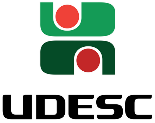 Universidade do Estado de Santa Catarina – UDESC Centro de Educação Superior do Alto Vale do Itajaí – CEAVIDepartamento de Engenharia Sanitária - DESAPROFESSORA:JOSIE BUDAG MATSUDAE-mail:josie.matsuda@udesc.brNºDataH.A.HorárioConteúdo124/02115:20– 16:10Apresentação do Plano de ensino 225/02117:00– 17:50A carência de saneamento básico em números (texto: Dossiê de saneamento)302/03115:20– 16:10Não há saúde sem saneamento (texto: Dossiê de saneamento)403/03117:00– 17:50Efeitos positivos do saneamento (texto: Dossiê de saneamento)509/03115:20– 16:10A situação em outros países (texto: Dossiê de saneamento)610/03117:00– 17:50Infecções hospitalares : Questão de saúde pública (texto do livro: Ensinando a cuidar em saúde pública, cap 13 e 14)716/03115:20– 16:10Infecções hospitalares (discussão de artigos)817/03117:00– 17:50Infecções hospitalares (discussão de artigos)930/03115:20– 16:10Infecções hospitalares (discussão de artigos)1031/03117:00– 17:50Bactérias Resistentes1106/04115:20– 16:10Bactérias Resistentes1207/04117:00– 17:50Fungos em hospitais1313/04115:20– 16:10Presença de vetores e medidas preventivas1414/04117:00– 17:50O papel de uma CCIH1520/04115:20– 16:10O papel de uma CCIH1627/04115:20– 16:10P1(Prova teórica 1 – Conteúdo: Infecções Hospitalares)1728/04117:00– 17:50Elaboração do questionário para a visita1804/05115:20– 16:10Elaboração do questionário para a visita1905/05117:00– 17:50Visita técnica ao Hospital Waldomiro Collautti de Ibirama 2011/05115:20– 16:10R1- Relatório de visita 12112/05117:00– 17:50O papel do engenheiro sanitarista em uma CCIH2218/05115:20– 16:10Visita técnica ao Hospital Regional de Rio do Sul2319/05117:00– 17:50R2 - Relatório de visita 22425/05115:20– 16:10Discussão em classe sobre as ações das CCIH visitadas (pontos positivos e pontos a serem melhorados)2501/06115:20– 16:10Discussão em classe sobre as ações das CCIH visitadas (pontos positivos e pontos a serem melhorados)2602/06117:00– 17:50Doenças causadas com as águas e as fezes (Texto: TCC – Saneamento e saúde)2708/06115:20– 16:10Doenças causadas com o lixo (Texto: TCC – Saneamento e saúde)2809/06117:00– 17:50Doenças causadas com a habitação (Texto: TCC – Saneamento e saúde)2915/06115:20– 16:10Saneamento hospitalar3016/06117:00– 17:50Saneamento hospitalar3122/06115:20– 16:10Relação entre saneamento, saúde pública e meio ambiente (Discussão do artigo)3223/06117:00– 17:50Como são realizados os descartes de matérias biológicos de hospitais3328/06115:20– 16:10Como são realizados os descartes de matérias biológicos de hospitais3429/06115:20– 16:10P 2 (Prova teórica 2- Conteúdo: CCIH ; RSS )06/0715:20– 16:10Exame Final